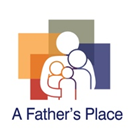 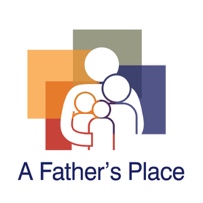 ____Yes! We want to support children and families in my community.Please complete below and send to Lyn Rumage:LRumage@SCFathersandFamilies.comFax: 843.248.29244th Annual Building Futures AwardsHonoring Local Community LeadersJune 9, 2022 @ Pine Lakes Country ClubAn extraordinary and inspiring evening to honor and thank true community leaders who give of their time, talents and resources to spearhead or support multiple initiatives for the greater good. The evening includes a formal dinner and presentation of awards. The event is attended by 300-350 community leaders and SELLS OUT each year! Specialty Sponsors – A variety of opportunities, some category exclusive, to showcase your incredible talents and align with your marketing are available and include company name and logo displayed at event and in commemorative program.         Cocktail Hour Sponsor                 (Incl. 10 tickets, dedicated press release, 45 SM posts)         Entertainment Sponsor (exclusive)(Incl. 14 tickets, dedicated press release, 35 SM posts)         Silent Auction Sponsor (exclusive)(Incl. 10 tickets, dedicated press release, 30 SM posts)         Print Sponsorship (3 available, 2 remaining) (Incl. 8 tickets, dedicated press release, 25 SM posts)         Dessert Sponsor (3 available)(Incl. 8 tickets, dedicated press release, 25 SM posts)Valet Sponsor (exclusive)(Incl. 6 tickets, dedicated press release, 20 SM posts)Program Sponsor (exclusive)(Incl. 6 tickets, recognition from the podium, 15 SM posts)Decorations Sponsor (2 available, 1 remaining)(Incl. 4 tickets, recognition from the podium, 10 SM posts)Coffee and Tea Sponsor (1 available)(Incl. 2 tickets, recognition from the podium, 8 SM posts)$4,000$3,500$3,000$2,500$1,500